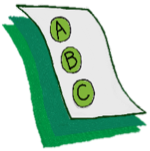 Look at the items below. Underline the consequence in each item.After the students lined up, they were allowed to go to recess.After the teacher yelled at the class they were quiet.When she hit, she felt bad.After the students put away their lab materials, they were allowed to leave for lunch.After the student ripped up his paper, the teacher walked away.